MÅNEDSPLAN FOR JUNI OG JULI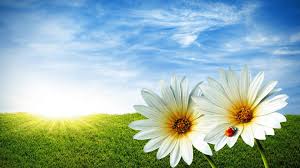 STRAUMSVIK BARNEHAGEDenne gangen kommer månedsplanen for to måneder på samme gang. Og den kommer litt sent… Juni er faktisk snart over! Og juni har ikke vært mindre travel enn mai. Vi har vært på turer, laget og blåst såpebobler, hatt formingsaktivitet (herlig å male på føtter!), hatt fotografering og sommerfest. Tusen takk til de flinke damene som fikk i stand så fin en fest for alle sammen! Til og med været var fint! I juni har vi også hatt «førskoleuke». Førskolebarna har blitt ennå bedre kjent med skolen, og fått hilse på hun som skal bli læreren deres. De har hatt sykkeldag og overnatting. Vi har snakket mye om dette etterpå. Det er like spesielt hvert år. En epoke avsluttes, en ny starter. Vi ønsker Susanne, Sivert, Marta, Markus Leander, Ranja, Martin og Olav inderlig lykke til med veien videre! Tusen takk for den tiden vi har fått dele med dere. Juni har vært fin! Vi har fått smake på sommeren – og vi gleder oss til resten av den! Sommer betyr ferietid, og den har så smått begynt i barnehagen vår. NÅ begynner livets puls å slå litt roligere. Nå skal vi også ha hvilepuls i barnehagen. Ukeplanen for juli vil ikke bli fylt med mange faste aktiviteter. Tradisjonen tro griper vi dagene slik det passer, og gjør ting vi ikke har så mange muligheter til ellers i året. Vi håper på dager med vannlek, turer til fjæra for å lete krabbe og stikke stortåa i sjøen, tegne, male og spise ute kanskje? Vi kommer også til å ha noen ha-med-dager.NB! Dobbel matpakke på mandager avsluttes mandag 27.juni. Så starter vi på igjen i høst, dette vil dere få beskjed om.Så ønsker vi i barnehagen alle sammen en riktig god sommer. Fylt med samvær, nærvær, sol og det som gjør dere glade!Med hilsen Jorunn og resten av det sommerlige personalet i Straumsvik barnehage